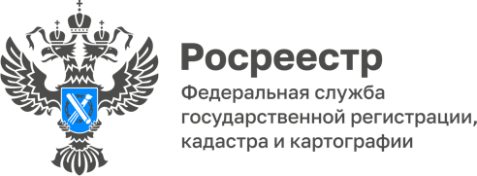                                                                                                                                                 ПРЕСС-РЕЛИЗУПРАВЛЕНИЯ ФЕДЕРАЛЬНОЙ СЛУЖБЫ ГОСУДАРСТВЕННОЙ РЕГИСТРАЦИИ, КАДАСТРА И КАРТОГРАФИИ ПО БЕЛГОРОДСКОЙ ОБЛАСТИНациональная система пространственных данных – наше цифровое будущее Одним из приоритетных проектов Росреестра является реализация государственной программы «Национальная система пространственных данных» (НСПД), которая позволит заявителям получать комплексные сведения о земле и недвижимости в режиме одного окна, обеспечит эффективное развитие территорий и оказание качественных государственных услуг для людей. По словам заместителя руководителя Управления Росреестра                       по Белгородской области Ларисы Александровой, планируется,                               что до 2024 года будет создана единая цифровая платформа пространственных данных, а к концу 2030 года в электронный вид будет переведено большинство государственных услуг по кадастровому учету и регистрации прав.                              Это позволит сократить срок осуществления данных услуг до одного дня,                      а также обеспечить полноту и качество сведений в ЕГРН почти                                            в стопроцентном объеме. «На сегодняшний день в России отсутствует цифровой ресурс, который бы объединял сведения о земле, недвижимости и других важных объектах, поэтому запуск единой цифровой платформы «Национальная система пространственных данных» очень важен для региона. Эта система поможет грамотно планировать развитие территорий, позволит повысить налоговые поступления в бюджет, а главное – даст нашим землякам гарантии их прав собственности», - отметила начальник управления архитектуры и градостроительства Белгородской области Галина Горожанкина.https://rosreestr.gov.ru/press/archive/reg/1natsionalnaya-sistema-prostranstvennykh-dannykh-nashe-tsifrovoe-budushchee-/ Контакты для СМИ:Анастасия Быстрова,пресс-секретарь Управления Росреестрапо Белгородской областител.: 8 (4722) 30-00-22 доб. 1617моб.: 8(910)2218898BistrovaAA@r31.rosreestr.ruсайт: https://rosreestr.gov.ru